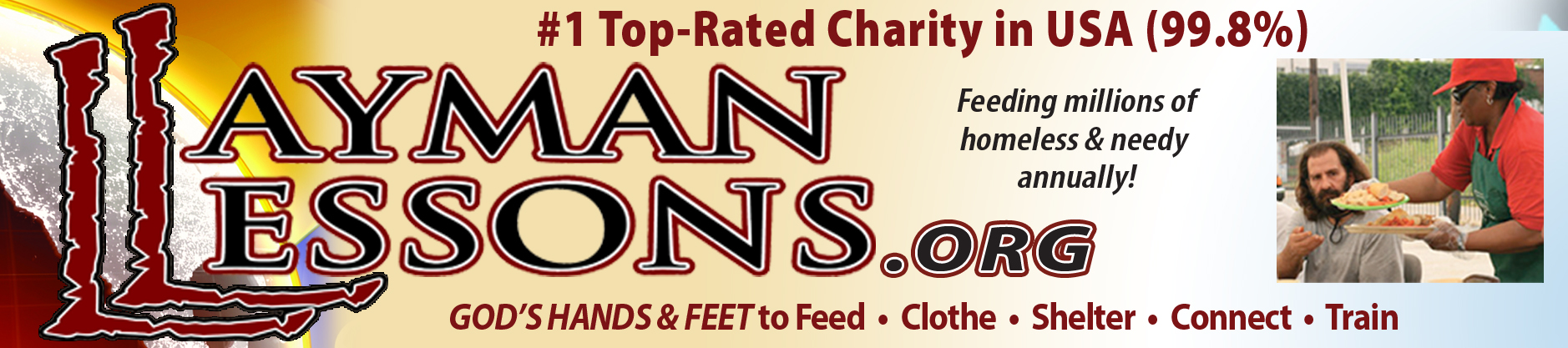 Layman Lessons Church and Welcome Baptist ChurchProjected Operating BudgetFYE 12/31/24Projected Operating FundsCash Donations							$  100,000.00Grants									      90,000.00Reimbursed Freight							        5,000.00			Total Projected Operating Funds		$  195,000.00Projected DonationsFood Donations-		Operation Blessing			$   900,000.00                  			Midwest Food Bank			  1,000,000.00Clothing Donations       			     	                               90,000.00Incidental Donations (Blankets, toiletries, tents, etc.)		       10,000.00			Total Projected Donations			$2,000,000.00Projected DistributionsDonations to the Unhoused and Food Insecure	Food and Drinks						$1,900,000.00	Clothing							       90,000.00Misc. supplies – tents, water, handwarmers, etc.		       15,000.00  Bus Fare							         2,000.00Temporary Lodging						         4,000.00				    Projected Distributions (Cont’d)Homeless Ministry Expenses 	Salaries/wages/commissions					                 0.00	Compensation - Benefits					                 0.00	Contract – Professional Services - LCSW			        80,000.00	Professional Services – Grant Writer				        10,000.00	Tithe Barn - Operations, Repairs, Maintenance		          4,500.00		Food Box supplies – Boxes, tape, tape guns, shrink wrap     	          4,600.00	Equipment - Repairs, Maintenance	 	         		          4,000.00	         	Freight	- Donated food/drinks shipping costs		                    45,000.00     				          	Computer/Internet Services and Website Hosting Services	          2,800.00                 	Computer Database Management Systems			          1,800.00Utilities – Church offices, Nashville	     			                 0.00 	Utilities, including garbage pickup – Tithe Barn, Madison	          6,000.00 	Vehicles – Fuel, Repairs, Maintenance			          5,000.00			        	                      	Professional Services – Website Administration - Bechetaru          2,000.00 	Insurance – Vehicles  (GEICO)			       	          1,800.00              	Insurance -  Property/liability/Fleet (Church Mutual)    	          6,000.00    	            			Postage	  							 200.00	Office Supplies							 400.00    			                         	Office Equipment							     0.00 	Office Equipment Repair and Maintenance				     0.00   	Advertisement/Printing						 200.00	           			                   	Corporate – Secretary of State filings	                        	               40.00 	Memberships/Grant Subscriptions					 319.00				      	Phone								          2,000.00			           	                           	Volunteer Training Programs						 250.00	Misc. Expense Contingency					          5,000.00          		               		TOTAL PROJECTED DISTRIBUTIONS	 			$2,192,909.00